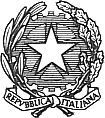 ISTITUTO COMPRENSIVO STATALE “Liana Strenta Tongiorgi”Via Orazio Gentileschi, 10 Pisa - Tel. 050/560094 – Fax 050/8310162 C.F.93049560506Buongiorno,con la presente si invia il link per la segnalazione delle adesioni all'assemblea di cui alla comunicazione.Si prega di compilare il modulo aprendo il seguente link entro e non oltre le ore 20 di martedì 2 febbraio 2021:https://forms.gle/DvqRsrZihxh7fqmLALa Compilazione è necessaria per il calcolo delle ore destinate alle assemblee.Ogni docente dovrà inoltre comunicare alla propria classe la variazione di orario.